RENDICONTAZIONE DELLA SPESAA cura della Parrocchia o CaritasEmergenza Covid-19 – Interventi a Sostegno delle Società e degli Enti di promozione turistica, sportiva, culturale, sociale e religiosa.Interventi a Beneficio degli Enti ReligiosiParrocchia o Caritas di ________________________________________________________________CUP dell’intervento____________________________________________________________________Il sottoscritto ____________________________________________nato a______________________________ residente in___________________________ C.F._______________ in qualità di ________________________________della Parrocchia o Caritas______________________________________________con sede in___________________________________ via_____________________________DICHIARAai sensi degli articoli 46 e 47 del DPR n. 445/2000 di aver sostenuto in conformità a quanto prescritto dall’Art. 6 dell’Avviso per Manifestazione di interesse di cui alla Determinazione Dirigenziale n___________________ del _______________ le spese dettagliate nella seguente tabella:Dichiara inoltre, che copia della documentazione, riportata in tabella, debitamente annullata con il riferimento al contributo specifico e con l’indicazione del CUP è conservata agli atti presso___________________________________ in via_________________________Data__________________________ Firma del Legale Rappresentante_____________________Si allega alla presente copia di un documento di identità in corso di validità 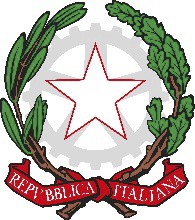 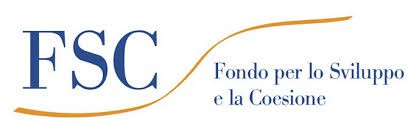 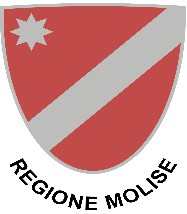 Modello E – Rendicontazione della SpesaDETTAGLIO ANALITICO DELLA SPESA CON GLI ESTREMI DI PAGAMENTOCompilazione a cura della Parrocchia o CaritasDETTAGLIO ANALITICO DELLA SPESA CON GLI ESTREMI DI PAGAMENTOCompilazione a cura della Parrocchia o CaritasDETTAGLIO ANALITICO DELLA SPESA CON GLI ESTREMI DI PAGAMENTOCompilazione a cura della Parrocchia o CaritasDETTAGLIO ANALITICO DELLA SPESA CON GLI ESTREMI DI PAGAMENTOCompilazione a cura della Parrocchia o CaritasDETTAGLIO ANALITICO DELLA SPESA CON GLI ESTREMI DI PAGAMENTOCompilazione a cura della Parrocchia o CaritasDETTAGLIO ANALITICO DELLA SPESA CON GLI ESTREMI DI PAGAMENTOCompilazione a cura della Parrocchia o CaritasDETTAGLIO ANALITICO DELLA SPESA CON GLI ESTREMI DI PAGAMENTOCompilazione a cura della Parrocchia o CaritasTipologia di spesa(es. utenza…)Estremi del documento relativo alla tipologia di spesa(es. bolletta, scontrino, fattura…)Estremi del documento relativo alla tipologia di spesa(es. bolletta, scontrino, fattura…)SoggettoBeneficiarioImporto PagamentoPagamentoTipologia di spesa(es. utenza…)Estremi del documento relativo alla tipologia di spesa(es. bolletta, scontrino, fattura…)Estremi del documento relativo alla tipologia di spesa(es. bolletta, scontrino, fattura…)SoggettoBeneficiarioImporto DataTipologia di pagamento(es. bollettino postale…)Tipologia di spesa(es. utenza…)N.DataSoggettoBeneficiarioImporto 